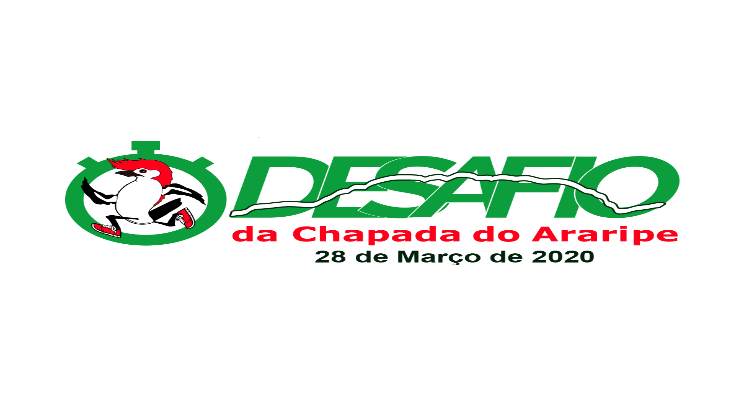 Questionário de Triagem de suspeita de COVID-19/atletas Desafio 20/21Você está sentindo algum desses sintomas?*(   )Tosse ou dor de garganta		(   ) Falta de ar(   ) você tem ou teve febre esses últimos dias (temperatura maior do que 37,5ºC )? (   ) Dor de cabeça 			(   )Nenhum dos sintomasSe sim, há quanto tempo sente esses(s) sintomas?(   ) Hoje(   ) 1 a 7 dia (s)(   ) 8 a 14 dia (s)(   ) Mais de 14 dia (s)Você teve contato com caso suspeito ou confirmado de COVID-19 nos últimos 14 dias?*(    ) Sim(    ) NãoSe você foi diagnosticado(a) com covid-19, há quanto tempo?(   ) 1 semana(  ) Entre 1 e 2 semanas (   ) Entre 3 e 4 semanas (   ) Mais de 30 dias(    ) não fui diagnosticado(a)Só responda se você foi  diagnosticado(a) com Covid 19. Voce fez algum dos exames abaixo:                   (   ) swab                   (   ) sorologia                   (   ) teste rapido5- Voce ficou com algum sintoma persistente, mesmo após a cura da doença?                 (   ) sim                  (   ) não                  Se voce marcou sim, qual(is)?                  _________________________*Caso você tenha 01 (um) ou mais dos sintomas acima e/ou tenha tido contato com caso suspeito ou confirmado de COVID-19 ou sido diagnosticado com covid-19 nos últimos 14 dias, solicitamos atestado médico para realização da prova.Assumo a veracidade das informações prestadas ao questionário e afirmo estar liberado pelo meu médico para a participação de atividades físicas.Nome: 	Data:Assinatura: 	